Association du couvent des annonciades célestes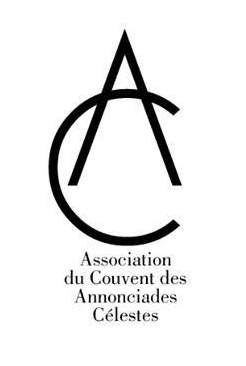 de Joinville - ACACJ22 Rue Irma Masson, 52300 Joinville Bulletin d’adhésionNom : ………………………………………………………..Prénom : ……………………………………………………..Adresse : ………………………………………………..........………………………………………………………………..			………………………………………………………………...			Courriel : ……………………………………………………..			………………………………………………………………...			Téléphone : …………………………………………………..			Adhésion : O Membre simple : 10 € annuel O Membre bienfaiteur : Don libre (Préciser la somme : ………… euros)